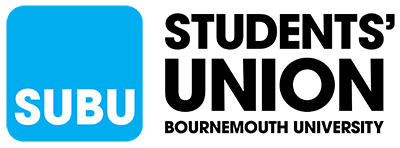 13 November 2019Funding Committee Meeting  Clubs and societies have several possible funding streams open to them including fundraising, sponsorships and applying to SUBU for funding.  SUBU Funding meetings are held to discuss funding requests that have been received.  These are conducting weekly in the first time and fortnight in the second and third and students from the club or society are invited to inform the discussion.Present: Lea Ediale (SU VP Activities), Jen Caldwell (Activities Coordinator), Kerry Dean (Student Participation) Funding Requested:Archery SocietyFunding was requested for: New equipmentThe decisions made were based on the following discussions.  Archery were not in attendance today, but the details provided were sufficient to make a decision.	The Archery Society have not requested any other funds this yearWe are pleased that the Archery Committee have planned well for the year ahead, including the funding for Hall Hire through membershipAs this will benefit new membership in the New Year (from Refreshers), this will allow the club to offer more sessions to members as there will be enough equipment for everyone.We look forward to seeing the membership grow for this society.The total funding requested was agreed and approved by all funding committee members present.Ballroom & Latin DanceFunding was requested for: New KitThe decisions made were based on the following discussions.  Ballroom and Latin were not in attendance:The club membership has been self-sufficient and are buying their own kit through membership fees.The funding request is for 3 distinct jackets that are needed for events, to distinguish coaches at competitions. They plan to have these as SUBU Assets and they will be passed to the future committees over the year.The total funding requested was agreed and approved by all funding committee members present.Climbing ClubFunding was requested for: Insurance FeesThe decisions made were based on the following discussions.  Climbing committee were in attendance:BMC Outdoor insurance is needed for the cover of all membersThis cost was not factored into the membership fee this year, because BMC had increased the fee after the original price had been agreed.We asked if new members would be paying an increased cost from now to cover the additional insurance. The committee feel that this is not fair to ask new members to pay a higher fee for less time. We agreed.Number of Bournemouth University members and AUB members and how the membership is split.This is all down to the safety of the members which is paramount.Next year the membership fee will have this additional insurance included, so further funding would not be required for this.The total funding requested was agreed and approved by all funding committee members present.Finance SocietyFunding was requested for: Relaunch PartyThe decisions made were based on the following discussions.  Finance committee were not in attendance:We did not seem to have enough information to make a decision. We have invited the Finance Society to come and talk to us about this request so we can understand how they are planning this event. We want to make sure that the process is fair to the society.Go Karting Society	Funding was requested for Competitive TeamThe decisions made were based on the following discussions.  Go-Karting committee were in attendance:	This is an extremely expensive sport – we have provided funding already this year for the society – we feel that the amount that we have funded already is in proportion to the other funding that is awarded to clubs.We also feel that awarding £9185 to a total of Minimum 4 students is excessive. We compared this to the competition entry fees for Bournemouth University Falcons cheer. They are charged the same competition entry fees, however this covers 88 members to participate.As the competitions are expensive, we advise the club to think more about Sponsorship, which we have mentioned to them before. Either this sport/hobby is funded individually, or they need to find another source of income.We have suggested that the committee choose carefully which races they apply to attend – to keep costs down.We have decided that proportionally to the rest of the student body, we can’t fund anymore to this society, however, from the last request there is still £390 funding left. We are happy for this amount to still be used, and would advise that it’s used to cover elements of safety for members. We still are available to assist the society to become successful so Activities (Josh and Jen) will assist in tracking down and approaching appropriate sponsors. But we would need the committee’s help for this – they can arrange meetings directly with us.The total funding requested was not agreed, however, the funding committee members present agreed that the unused £390 of previous funds could be used by the society for other items.New Clubs and Societies Approved today were:Table Tennis ClubDarts SocietyNew Clubs and Societies that need further investigation before they are approved:Glee Club – How is this different to the Performing Arts Society?Powerlifting Club – How is this different to the Weightlifting society?Club	Amount RequestedAmount approvedArchery£132.32£132.32Ballroom & Latin Dancing£100£100Climbing Club£749.25£749.25Finance Society£618.80More information neededGo Karting£9185£390